请各位老师务必认真查看个人的2019年度专项附加扣除信息，如果存在符合条件但未及时填报的专项附加扣除，应立即完善填报。2、个税汇算申报做到如“标准申报”图片所示这一步时，点击“工资薪金”出现“工资薪金”图片，点击图片所示红框内“奖金计税方式选择”，出现“奖金计税方式选择”图片所示两种“全年一次性奖金计税方式”，请各位老师两种方式都分别选择一次，试一下哪种“全年一次性奖金计税方式”可退税金额较多，选择划算的方式提交退税申请。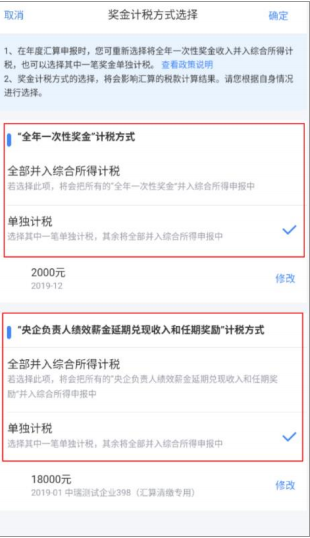 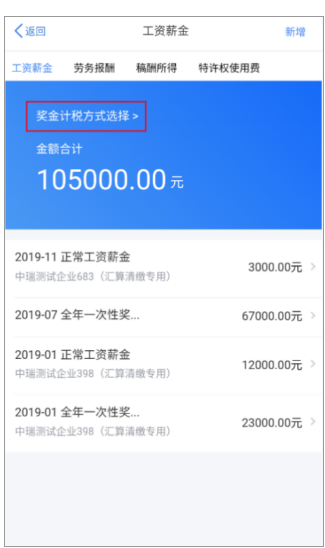 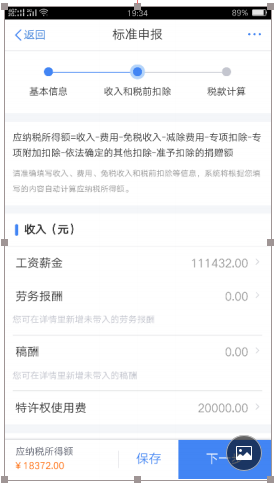 